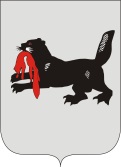 ИРКУТСКАЯ ОБЛАСТЬСЛЮДЯНСКАЯТЕРРИТОРИАЛЬНАЯ ИЗБИРАТЕЛЬНАЯ КОМИССИЯг. СлюдянкаО предложении администрациям Слюдянского, Байкальского, Култукского, Утуликского, Новоснежнинского, Быстринского, Портбайкальского, Маритуйского городских и сельских поселений выделить и оборудовать на территории каждого избирательного участка, расположенного на территории Слюдянского муниципального района, специальные места (специальное место) для размещения печатных предвыборных агитационных материалов В соответствии с пунктом 9 статьи 68 Федерального закона от 22 февраля 2014 года № 20-ФЗ «О выборах депутатов Государственной Думы Федерального Собрания  Российской Федерации», частью 7 статьи 81 Закона Иркутской области от 11 ноября 2011 года № 116-ОЗ «О муниципальных выборах Иркутской области», Слюдянская  территориальная избирательная комиссияРЕШИЛА:Предложить администрациям Слюдянского, Байкальского, Култукского, Утуликского, Новоснежнинского, Быстринского, Портбайкальского, Маритуйского городских и сельских поселений не позднее чем за 40 дней до дня голосования на выборах депутатов Государственной Думы Федерального Собрания Российской Федерации седьмого созыва и главы Маритуйского муниципального образования:выделить и оборудовать на территории каждого избирательного участка, расположенного в границах городского либо сельского поселения, специальные места (специальное место) для размещения печатных агитационных материалов зарегистрированных кандидатов;информацию о выделении и оборудовании специальных мест для размещения печатных агитационных материалов зарегистрированных кандидатов направить в администрацию Слюдянского муниципального района не позднее 9 августа 2021 года для последующего утверждения единого перечня и опубликования его в газете «Славное море». 2. Направить копию настоящего решения в администрацию Слюдянского муниципального района, администрации городских и сельских поселений.Разместить настоящее решение на странице Слюдянской территориальной избирательной комиссии на едином интернет-портале территориальных избирательных комиссий Иркутской области.Председатель Слюдянской территориальной избирательной комиссии		                                                                           Н.Л. ЛазареваСекретарь Слюдянской территориальной избирательной комиссии						                                         Н.Л. ТитоваР Е Ш Е Н И ЕР Е Ш Е Н И Е28 июня 2021 года№ 12/73 